GUÍA DE ESTUDIOHIATO, DIPTONGO Y TRIPTONGOLee detenidamente cada pregunta .Luego escoge la respuesta correcta:Las vocales abiertas o fuertes son:i,e,ua,e,oo,i,aLas vocales cerradas o débiles son:a,e,ou,a,ii,u¿Por qué están formados los diptongos?Por dos vocales que se pronuncian en la misma sílaba.Por dos vocales que se pronuncian en sílabas diferentes.¿Cuál de estas palabras tiene un diptongo?BaúlSueloCaos¿Cuál de los siguientes diptongos está formado por dos vocales cerradas?AstronautaCiudadPendiente¿Cuál de los siguientes diptongos está formado por una vocal abierta y una vocal cerrada?CiudadanoHieloCuidado¿Un diptongo puede estar formado por dos vocales abiertas?SíNo¿Por qué están formados los hiatos?Por dos vocales que se pronuncian en la misma sílaba.Por dos vocales que se pronuncian en sílabas diferentes.¿Un hiato puede estar formado por dos vocales cerradas?SíNo ¿Cuál de estas palabras tiene hiato?CuerdaPiesHéroe¿Cuál de los siguientes hiatos  está formado por dos vocales abiertas?RíoCacatúaAldeaLos hiatos formados por una vocal abierta(a,e,o) y una vocal cerrada(i,u) siempre llevan tilde, sobre:La vocal cerrada.La vocal abierta.¿Por qué están formados los triptongos?Por tres vocales que se pronuncian en una misma sílaba.Por tres vocales  que se pronuncian en sílabas diferentes.¿Cuál de estas palabras tiene un triptongo?AéreoAnunciéisAutomáticoLos triptongos que van tildados , siempre llevan la tilde va en la vocal:Vocal cerrada.Vocal abierta   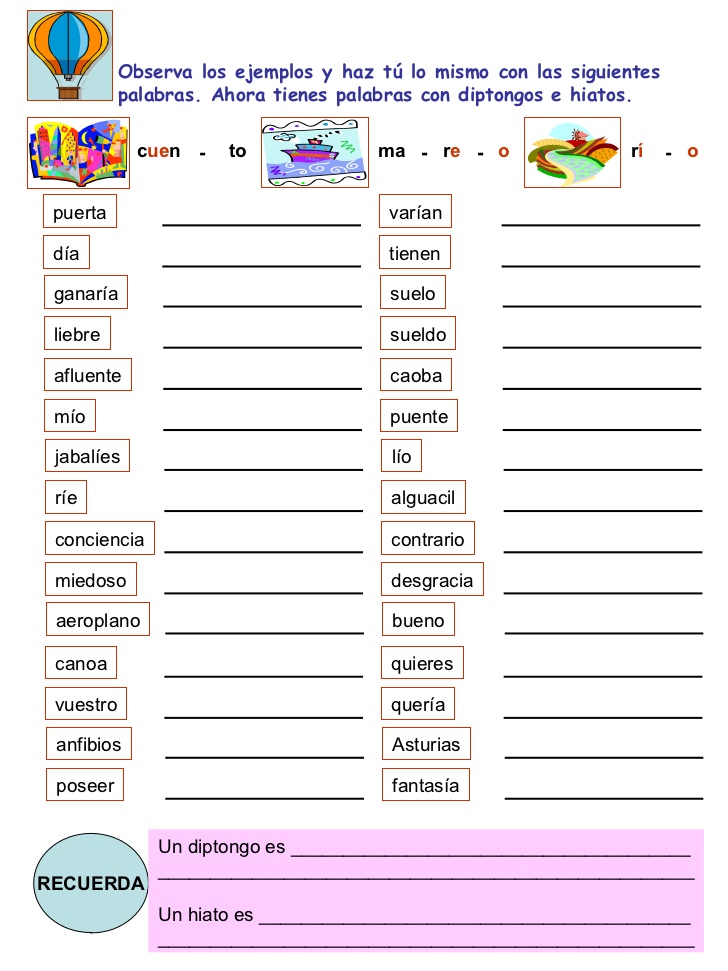 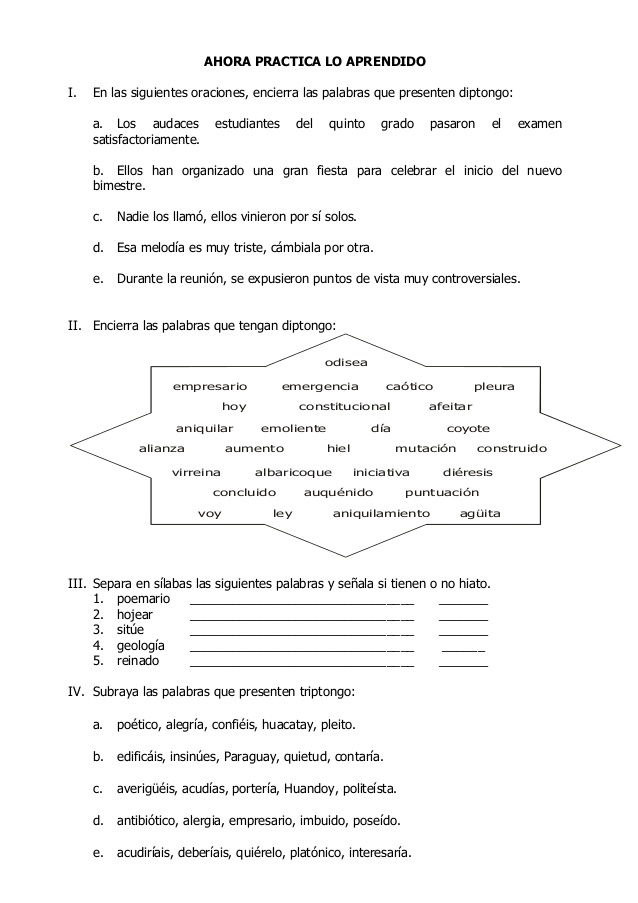 